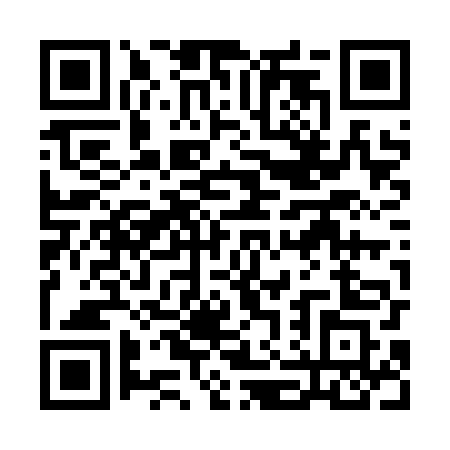 Prayer times for Przysieka Polska, PolandMon 1 Apr 2024 - Tue 30 Apr 2024High Latitude Method: Angle Based RulePrayer Calculation Method: Muslim World LeagueAsar Calculation Method: HanafiPrayer times provided by https://www.salahtimes.comDateDayFajrSunriseDhuhrAsrMaghribIsha1Mon4:276:2812:575:247:289:212Tue4:246:2512:575:257:309:233Wed4:216:2312:575:277:329:264Thu4:186:2112:565:287:339:285Fri4:156:1812:565:297:359:306Sat4:136:1612:565:307:379:337Sun4:106:1412:565:327:389:358Mon4:066:1212:555:337:409:379Tue4:036:0912:555:347:429:4010Wed4:006:0712:555:357:439:4211Thu3:576:0512:555:367:459:4512Fri3:546:0312:545:387:479:4713Sat3:516:0012:545:397:499:5014Sun3:485:5812:545:407:509:5215Mon3:455:5612:545:417:529:5516Tue3:415:5412:535:427:549:5817Wed3:385:5212:535:437:5510:0018Thu3:355:5012:535:447:5710:0319Fri3:325:4712:535:467:5910:0620Sat3:285:4512:525:478:0110:0821Sun3:255:4312:525:488:0210:1122Mon3:225:4112:525:498:0410:1423Tue3:185:3912:525:508:0610:1724Wed3:155:3712:525:518:0710:2025Thu3:115:3512:525:528:0910:2326Fri3:085:3312:515:538:1110:2627Sat3:045:3112:515:548:1210:2928Sun3:015:2912:515:558:1410:3229Mon2:575:2712:515:568:1610:3530Tue2:535:2512:515:578:1810:38